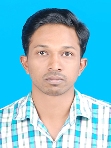 Career objectiveTo emerge as a dedicated and committed B –Tech Professional and prove myself as an important part of the organization and to work in challenging projects that will utilize my educational background and expand my knowledge and contribute  to the growth and development of the organization.Professional Experience (2 yrs and 6 months)Electrical Engineer and Health and Safety Engineer at Pravin Electricals Pvt.Ltd- August 2014 - Jan 2017.Project scheduling including material & manpower planning.Reviewing Tender documents (via Drawing/BOQ/Specs) & Evaluation of Bids & Support to Project Manager for finalizing the contracts.Monitoring the execution of site activities of the Contractor.Preparing product documentation, writing reports and giving presentation.Recording, Analyzing and Interpreting test data.Proposing modification and retesting products.Co-ordination among architects, consultants, contractors and statutory authorities.Checking and certification of bills of Contractors RA Bills and settling of claims w.r.t BOQ/Specs/GFC Drawing/Site Installed Qty.Oversee smooth commissioning & handing over of the project to the Clients.Ensuring the completion of project on schedule without cost and time overruns.Preparing of Collective data for the DPR/WPR/MPR Report on the activities.Servicing and maintaining equipments.Experience in electrical system, power distribution, lighting and earthing.Installation, Wiring & testing of electrical equipment in residential, commercial & Industrial Building.Implementation and control of HSE procedures, training within the company in compliance with industry standards coordinating health and safety issues.Take part in project meetings and plan, implement, manage, and maintain environmental safety and health programs at project site.Plan, execute and carry out project site preventative care, safety, and compliance training programs.Monitor the safety performance of all on-site workers to ensure that all workers on the site work safety.Update and display safety policies and pertinent information on the company bulletin board.Prepare Risk Assessment and job risk assessment.Carry out Audit and Inspection at the workplace.Responsible for determining, requesting and checking the safety equipment required in every project.Be the primary contact for project site injury and incident notification, investigation, and case management.Probe into all injuries, accidents and near misses; identify the causes and advice on any improvement in safety standards that need to be made.Review accident summary reports and take appropriate action when accident trends are unfavourable.Conduct regular toolbox talk and educate the person on hazard, risk etc to maintain a safe environment.Ensure safety reports and data are collected and submitted to the concerned authority.Make an inventory list of safety equipments purchased.Establishing inspection schedule for all tools, major equipment, lifting devices and mobile equipments to ensure safe operating conditions and compliance with current regulations.Internship at Tiruvalla Medical Mission Hospital, KeralaGood experience in Supervisor for the Electrical section of the Maintenance Department. Supervise the maintenance department activities. Excellent grasp of electrical maintenance work practices and processes Worked with company’s vendors and supervised subcontractors during variousMaintenance projects to ensure proper completion of work performed at customers’Facilities. Supervision of panel board installation. Knowledge about the electrical schematic drawing. Ability to prepare &amp; update of electrical schematics, drawings &amp; diagramAssist in new orientation packagesInitial employee engagement.Maintain employee Database accurate and up-to-date.Educational QualificationsAdditional QualificationsSoftware SkillsOperating system:  Windows (XP, Vista,7), Linux.Technical Tools: Autocad, Matlab, Revit.Miscellaneous Tools: MS office Excel, MS office Word.Knowledge about PLC and SCADA. Academic ExcellencePresented paper on the topic “HOMOPOLAR GENERATOR.”Completed a project on the topic “AN INTELIGENT GSM BASED ENERGY METER READING” at Rapid Tech, Ernakulam.Industrial Visit to PALLIVASAL POWER PLANT and ALIND SWITCHGEAR, Mannar.Personal InformationLanguages Known:
DECLARATIONI hereby declare that the above written particulars are true to the best of my knowledge and belief.							CourseInstituteYearCGPA\PercentageB.Tech(Electrical & Electronics)St.Thomas College of Engineering & Technology201468%Class XIIBishop Moore Vidhyapith201076%Class XBishop Moore Vidyapith200885%CourseInstituteDurationElectrical CadGTECH, India June’2014-August’2014Revit MEPCAD Center, IndiaSep’2014-Nov’2014Nebosh International CertificateArbrit,IndiaJan’2017-Feb’2017DOBGenderMarital StatusNationality26-11–1991MaleSingleIndianEnglishMalayalamHindiTamilRead, Write & SpeakRead, Write & SpeakRead, Write, speakSpeak